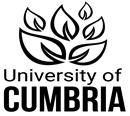 UNIVERSITY OF CUMBRIACOURSEWORK REASSESSMENT REQUIREMENT Task Description and GradingThis assignment requires you to study an actual project (or projects) and to prepare a 10-minute video-based media submission (video- based Webinar, Podcast, Presentation or other).Your file for submission needs to be uploaded as a standalone item, without reliance external links. To be second marked and sent to the external examiner, you are required to minimise the file size. The aim is to remain with 40MB. This is achievable by ensuring the video programme used avoids high- data usage facilities such as High Definition. You are strongly advised to experiment early with your chosen media to ensure your video meets this guideline and can be easily uploaded.You are free to choose the project yourself. But it needs to be substantive enough to be able to demonstrate the LO can be suitably demonstrated. Identify and demonstrate how project professionalisation shapes the approach to managing projects.Submit a reference list (Harvard format) of all sources referred to or used within the production and delivery of the presentation.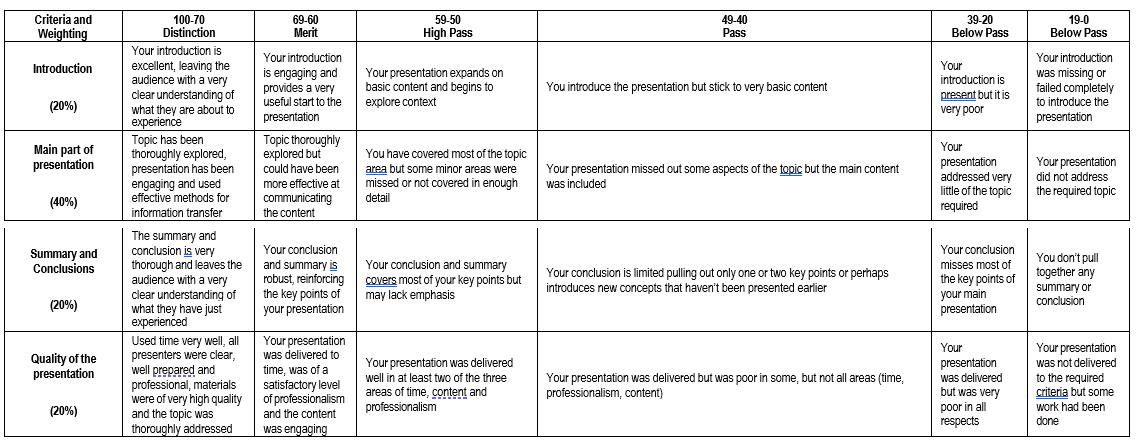 Module Code: HPRO5003Module Title: Project Management ProfessionalismTutor: Ian Walmsley (Furness College)Title of the item of work: Assessment 2Media Submission (video-based Webinar, Podcast, Presentation or other)For a selected contemporary project or projects, identify and demonstrate how project professionalisation shapes the approach to managing projects. (10 minutes in length)Additionally, you must submit a reference list (Harvard format) of all sources referred to or used within the production and delivery of the presentation.Wordage: N/ADetails and Criteria: (Please attach additional sheets if necessary)
(See details below)SUBMISSION DATE AS PER STUDENT PORTAL To be submitted by11/08/2023 via Turnitin on the ModuleMoodle site.